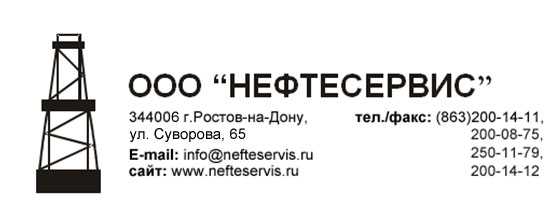 Перечень референций2011 год2012 год2013 год20152016 год2017 год20182019гОсновные покупатели/местоположениеОсновные покупатели/местоположениеПотребляемая услуга или продуктПотребляемая услуга или продуктСумма договора,руб. РФ22446ОАО «ГАЗПРОМНЕФТЬ» / г. Ноябрьск			ОАО «ГАЗПРОМНЕФТЬ» / г. Ноябрьск			Автоцистерны пожарные АЦ 6/40  (Дг. №1336 от 27.07.2001 Сп.№1)Автоцистерны пожарные АЦ 6/40  (Дг. №1336 от 27.07.2001 Сп.№1)2 300 000,00Запасные части к компрессорам (Сп.№3 от 4.03.2002)Запасные части к компрессорам (Сп.№3 от 4.03.2002)184 189,00Погрузчик    ДВ-1661.33Электроштабелер ЕВ-418.(Сп. №4 от 15.03.2002)Погрузчик    ДВ-1661.33Электроштабелер ЕВ-418.(Сп. №4 от 15.03.2002)866 400,00Компрессорная станция СД-9/101 на шасси УРАЛ-4320-1951-40(Приложение №1 от 20.11.2002г. к Дг. № 840 от 20.11.2002 г.)Компрессорная станция СД-9/101 на шасси УРАЛ-4320-1951-40(Приложение №1 от 20.11.2002г. к Дг. № 840 от 20.11.2002 г.)7 140 000,00ППУА-1600/100 на шасси УРАЛ-5557-40АДПМ-12/150 на шасси УРАЛ-5557-40(Приложение №2 от 20.11.2002г. к Дг. № 840 от 20.11.2002 г.)ППУА-1600/100 на шасси УРАЛ-5557-40АДПМ-12/150 на шасси УРАЛ-5557-40(Приложение №2 от 20.11.2002г. к Дг. № 840 от 20.11.2002 г.)2 680 000,00Агрегат ППУА 1600/100 на шасси УРАЛ-5557-10 с насосом 2,3 ПТ-25Д1(Приложение №3 от 29.07.2003 г. к Дг. № 840 от 20.11.2002 г.)Агрегат ППУА 1600/100 на шасси УРАЛ-5557-10 с насосом 2,3 ПТ-25Д1(Приложение №3 от 29.07.2003 г. к Дг. № 840 от 20.11.2002 г.)5 619 600,00Агрегат ППУА 1600/100 на шасси Камаз-43118  с насосом 2,3 ПТ-25Д1Агрегат ППУА 1600/100 на шасси Камаз-43118  с насосом 2,3 ПТ-25Д11 920 000,00ООО «Сибтранссервис»/ г. РадужныйООО «Сибтранссервис»/ г. РадужныйППУА 1600/100 на шасси Урал-5557ППУА 1600/100 на шасси Урал-55571 166 000,00ЦА-32 на шасси УРАЛ-4320-1912-30ЦА-32 на шасси УРАЛ-4320-1912-301 526 000,00ОАО «Сибирская нефтегазовая компания» / ЯНАО, г. Новый УренгойОАО «Сибирская нефтегазовая компания» / ЯНАО, г. Новый УренгойУАЗ-39094УАЗ-39094162 000,00ППУА1600/100                   на шасси УРАЛ-5557ППУА1600/100                   на шасси УРАЛ-55571 470 000,00ОАО «ОнтустикМунайгаз»/ КазахстанОАО «ОнтустикМунайгаз»/ КазахстанУстановка исследования скважин ЛС-4 на шасси УАЗ-396252Установка исследования скважин ЛС-4 на шасси УАЗ-396252445 000,00 ОАО «Верхневолжскнефтепровод» /г. Нижний Новгород	ОАО «Верхневолжскнефтепровод» /г. Нижний Новгород	КС-35714 на шасси УРАЛ-5557НЗАС-4208-03 на шасси КамАЗ-43114КамАЗ-43118-011-02НефАЗ-8332-010Б10М.1111-ЕН(Дг. №20 от 10.04.2003 г.)КС-35714 на шасси УРАЛ-5557НЗАС-4208-03 на шасси КамАЗ-43114КамАЗ-43118-011-02НефАЗ-8332-010Б10М.1111-ЕН(Дг. №20 от 10.04.2003 г.)7 868 000,00Прицеп СЗАП-8357(Дг. № 50 от 15.11.2002 г.)Прицеп СЗАП-8357(Дг. № 50 от 15.11.2002 г.)3 520 700,00ОАО «Волганефть»/ г. Москва	ОАО «Волганефть»/ г. Москва	АвтобитумовозАвтобитумовоз2 200 000,00ОАО «Роснефть»/ОАО «Грознефтегаз»/                                        г. Грозный/ г. МоскваОАО «Роснефть»/ОАО «Грознефтегаз»/                                        г. Грозный/ г. МоскваПередвижные компрессорные станции Прил. 2/3 от 02.08.2002, ПТС-4МУС-6/30 на шасси КрАЗ-65101Блок манифольда БМ-700 на шасси УРАЛ-43206УСО-16 на шасси УРАЛ-4320-1912-30 Прил. 3/3 от 03.09.2002 Седельный тягач КрАЗ-6446Передвижные компрессорные станции Прил. 2/3 от 02.08.2002, ПТС-4МУС-6/30 на шасси КрАЗ-65101Блок манифольда БМ-700 на шасси УРАЛ-43206УСО-16 на шасси УРАЛ-4320-1912-30 Прил. 3/3 от 03.09.2002 Седельный тягач КрАЗ-6446640 000,002 990 000,001 530 000,001 700 000,00Смесительная установка УС-6/30 на шасси КрАЗ-65101Смесительная установка УС-6/30 на шасси КрАЗ-651012 990 000,00ОАО «Роснефть»Для ОАО «Северная нефть»ОАО «Роснефть»Для ОАО «Северная нефть»Смесительная установка УС-6/30 на шасси КрАЗ-65101Приложение  № 2/3 от 17.03.2004г.Смесительная установка УС-6/30 на шасси КрАЗ-65101Приложение  № 2/3 от 17.03.2004г.6 780 000,00Смесительно-осреднительная установка УСО-16 на шасси Урал-4320-40Смесительно-осреднительная установка УСО-16 на шасси Урал-4320-405 385 000,00Компрессорная станция НДА-5/220Компрессорная станция НДА-5/22011 933 000,00ОАО "ТНК", ф-л "Региональный центр МТО"  в г. НижневартовскеОАО "ТНК", ф-л "Региональный центр МТО"  в г. Нижневартовске№ 174/04 от 03.04.2002 Спец. №1 З/ч к СД-9№ 174/04 от 03.04.2002 Спец. №1 З/ч к СД-91 553 440,00ОАО "Роснефть-Кранодарнефтегаз»ОАО "Роснефть-Кранодарнефтегаз»№ 27 от 18 июля 2002 Вышка башенная ВБ-53-320 М1№ 27 от 18 июля 2002 Вышка башенная ВБ-53-320 М11 165 000,00ООО «Торговый дом «Транснефть»/ ООО «СпецТехМашРесурсы»/г. МоскваООО «Торговый дом «Транснефть»/ ООО «СпецТехМашРесурсы»/г. МоскваПрил. №8 от 19.07.2002,   ПЦ вода 5,6Прил. №9 от 28.06.2002,   ПМА Спецмастерская на шасси УРАЛ-4320Прил. №10 от 24.06.2002, ПЦ для ГСМ 10,7Прил. №11 от 08.07.2002, АВ-40Прил. №12 от 05.08. 2002, Спецмастерская КамАЗ-43118Прил. №13 от 16.09. 2002, ППУА 1600/100 на базе КамАЗ-43118Прил. №14 от 09.10.2002,ППУА-1600/100 на базе Урал-4320Прил. №15 от 11.10.2002,ПНС-110Прил. №16 от 18.12.2002,Мастерская на шасси КамАЗ-43118Прил. №17 от 19.12.2002,Мастерская на шасси КамАЗ-43118Прил. №18 от 20.12.2002,Прицеп-цистерна ПЦ-4,9 нерж.Прил. №19 от 03.04.2003Прицеп-цистерна ПЦ-5,6 для ГСМПрил. №20 от 17.06.2003Передвижная лаборатория на шассиКамАЗ-43118Прил. №21 от 21.05.2003Передвижная паровая установка ППУА 1600/100 на шасси УРАЛ-5557Прил. №22 от 17.06.2003Передвижная лаборатория на шассиКамАЗ-43118Прил. №8 от 19.07.2002,   ПЦ вода 5,6Прил. №9 от 28.06.2002,   ПМА Спецмастерская на шасси УРАЛ-4320Прил. №10 от 24.06.2002, ПЦ для ГСМ 10,7Прил. №11 от 08.07.2002, АВ-40Прил. №12 от 05.08. 2002, Спецмастерская КамАЗ-43118Прил. №13 от 16.09. 2002, ППУА 1600/100 на базе КамАЗ-43118Прил. №14 от 09.10.2002,ППУА-1600/100 на базе Урал-4320Прил. №15 от 11.10.2002,ПНС-110Прил. №16 от 18.12.2002,Мастерская на шасси КамАЗ-43118Прил. №17 от 19.12.2002,Мастерская на шасси КамАЗ-43118Прил. №18 от 20.12.2002,Прицеп-цистерна ПЦ-4,9 нерж.Прил. №19 от 03.04.2003Прицеп-цистерна ПЦ-5,6 для ГСМПрил. №20 от 17.06.2003Передвижная лаборатория на шассиКамАЗ-43118Прил. №21 от 21.05.2003Передвижная паровая установка ППУА 1600/100 на шасси УРАЛ-5557Прил. №22 от 17.06.2003Передвижная лаборатория на шассиКамАЗ-431181 546 533,703 211 331,66814 204,481 629 861,398 916 831,721 435 643,562 851 485,141 941 386,146 029 703,0612 617 821,80322 772,28429 703,012 168 316,831 475 643,562 468 542,58ОАО «Торговый дом «Транснефтепродукт»/ г. МоскваОАО «Торговый дом «Транснефтепродукт»/ г. МоскваЦементировочный агрегат(Дг. № 358 от 13.12.2001 Пр.№1 от 13.12.2001 )Вакуумный агрегат АКН-10(Пр. №2,3,4 от 17.12.2002 г.)Аварийная мастерская 4909(Пр. №5 от 15.05.2002)Вакуумный агрегат АКН-10Цементировочный агрегат(Пр. №6 от 29.08.12.2002 г.)ПНУ-2М(Пр. №7 от 15.10.2002 г.Спецмастерская-ремпоезд на шасси УРАЛ-4320(Пр. №8 от 16.10.2002 г.)Автомобиль УРАЛ с кунгом и электросварочным оборудованием(Пр. №9 от 22.10.2002 г.)Автомобиль УРАЛ с кунгом и электросварочным оборудованием(Пр. №10 от 24.10.2002 г.)АКН-10 на шасси УРАЛ-4320-40ПНУ-1М на шасси КамАЗ-43118(Дг. № 114 от 17.02.2003 Пр.№1 от 17.02.2003)Автоподъемник ВС-28 на шасси КамАЗ-43114(Дг. № 114 от 17.02.2003 Пр.№2 от 17.03.2003)Ремонтная мастерская на шасси УРАЛ-4320-40(Дг. № 114 от 17.02.2003 Пр.№3 от 19.03.2003)Ремонтная мастерская на шасси УРАЛ-4320-40Автомобиль с фургоном КУНГ на шасси УРАЛ-4320-40(Дг. № 114 от 17.02.2003 Пр.№4 от 19.03.2003)Передвижная дефектоскопическая лаборатория на базе КамАЗ-43114(Дг. № 114 от 17.02.2003 Пр.№5 от 11.04.2003)АКН-10 на шасси УРАЛ-4320-40АГП-22 на шасси КамАЗ-4328(Дг. № 114 от 17.02.2003 Пр.№6 от 11.04.2003)Цементировочный агрегат(Дг. № 358 от 13.12.2001 Пр.№1 от 13.12.2001 )Вакуумный агрегат АКН-10(Пр. №2,3,4 от 17.12.2002 г.)Аварийная мастерская 4909(Пр. №5 от 15.05.2002)Вакуумный агрегат АКН-10Цементировочный агрегат(Пр. №6 от 29.08.12.2002 г.)ПНУ-2М(Пр. №7 от 15.10.2002 г.Спецмастерская-ремпоезд на шасси УРАЛ-4320(Пр. №8 от 16.10.2002 г.)Автомобиль УРАЛ с кунгом и электросварочным оборудованием(Пр. №9 от 22.10.2002 г.)Автомобиль УРАЛ с кунгом и электросварочным оборудованием(Пр. №10 от 24.10.2002 г.)АКН-10 на шасси УРАЛ-4320-40ПНУ-1М на шасси КамАЗ-43118(Дг. № 114 от 17.02.2003 Пр.№1 от 17.02.2003)Автоподъемник ВС-28 на шасси КамАЗ-43114(Дг. № 114 от 17.02.2003 Пр.№2 от 17.03.2003)Ремонтная мастерская на шасси УРАЛ-4320-40(Дг. № 114 от 17.02.2003 Пр.№3 от 19.03.2003)Ремонтная мастерская на шасси УРАЛ-4320-40Автомобиль с фургоном КУНГ на шасси УРАЛ-4320-40(Дг. № 114 от 17.02.2003 Пр.№4 от 19.03.2003)Передвижная дефектоскопическая лаборатория на базе КамАЗ-43114(Дг. № 114 от 17.02.2003 Пр.№5 от 11.04.2003)АКН-10 на шасси УРАЛ-4320-40АГП-22 на шасси КамАЗ-4328(Дг. № 114 от 17.02.2003 Пр.№6 от 11.04.2003)1 800 000,006 000 000,003 800 000,0015 070 000,007 800 000,0010 250 000,006 900 000,002 300 000,0014 400 000,001 890 000,002 693 000,005 753 000,007 570 000,002 897 000,00Вагон-дом(Дг. № 114 от 17.02.2003 Пр.№7 от 16.04.2003)Вагон-дом(Дг. № 114 от 17.02.2003 Пр.№7 от 16.04.2003)2 750 000,00ЦА-32 на шасси КамАЗ-43118(Дг. № 114 от 17.02.2003 Пр.№8 от 17.04.2003ЦА-32 на шасси КамАЗ-43118(Дг. № 114 от 17.02.2003 Пр.№8 от 17.04.20031 980 000,00АКН-10 на шасси УРАЛ-4320-40(Дг. № 114 от 17.02.2003 Пр.№9 от 22.04.2003)АКН-10 на шасси УРАЛ-4320-40(Дг. № 114 от 17.02.2003 Пр.№9 от 22.04.2003)1 450 000,00АГП-22 на шасси ЗИЛ-433362(Дг. № 114 от 17.02.2003 Пр.№10 от 26.05.2003)АГП-22 на шасси ЗИЛ-433362(Дг. № 114 от 17.02.2003 Пр.№10 от 26.05.2003)1 248 000,00КС-35714 на шасси УРАЛ-5557-41(Дг. № 114 от 17.02.2003 Пр.№11-15 от 29.05.2003)КС-35714 на шасси УРАЛ-5557-41(Дг. № 114 от 17.02.2003 Пр.№11-15 от 29.05.2003)18 250 000,00ППУА-1600/100                                     на шасси УРАЛ-4320-40(Дг. № 114 от 17.02.2003 Пр.№16 от 23.05.2003)ППУА-1600/100                                     на шасси УРАЛ-4320-40(Дг. № 114 от 17.02.2003 Пр.№16 от 23.05.2003)1 650 000,00АЦ-5,0-40 на шасси УРАЛ-5557АВ-40 на шасси УРАЛ-5557 (Дг. № 114 от 17.02.2003 Пр.№17 от 10.07.2003)АЦ-5,0-40 на шасси УРАЛ-5557АВ-40 на шасси УРАЛ-5557 (Дг. № 114 от 17.02.2003 Пр.№17 от 10.07.2003)3 710 000,00Аварийно-ремонтный автопоезд в составе мастерской на шасси автомобиля УРАЛ-4320-1112-40 и прицепа-вагона (Дг. № 114 от 17.02.2003 Пр.№18 от 15.07.2003)Аварийно-ремонтный автопоезд в составе мастерской на шасси автомобиля УРАЛ-4320-1112-40 и прицепа-вагона (Дг. № 114 от 17.02.2003 Пр.№18 от 15.07.2003)2 997 300,00Лаборатория контроля качества сварных соединений на базе КамАЗ-43114 (Дг. № 114 от 17.02.2003 Пр.№19 от 15.07.2003)Лаборатория контроля качества сварных соединений на базе КамАЗ-43114 (Дг. № 114 от 17.02.2003 Пр.№19 от 15.07.2003)1 850 000,00Автоцистерна пожарная АЦ-8-40 на шасси УРАЛ-4320 (Дг. № 114 от 17.02.2003 Пр.№20от 22.07.2003)Автоцистерна пожарная АЦ-8-40 на шасси УРАЛ-4320 (Дг. № 114 от 17.02.2003 Пр.№20от 22.07.2003)1 750 000,00Автоцистерна пожарная АЦ-8-40 на шасси УРАЛ-4320 (Дг. № 114 от 17.02.2003 Пр.№21от 23.07.2003)Автоцистерна пожарная АЦ-8-40 на шасси УРАЛ-4320 (Дг. № 114 от 17.02.2003 Пр.№21от 23.07.2003)1 750 000,00Автомобиль с фургоном «КУНГ» на шасси УРАЛ-4320-40 (Дг. № 114 от 17.02.2003 Пр.№22 от 29.07.2003)Автомобиль с фургоном «КУНГ» на шасси УРАЛ-4320-40 (Дг. № 114 от 17.02.2003 Пр.№22 от 29.07.2003)8 137 000,00АКН-10 на шасси УРАЛ-4320-40 (Дг. № 114 от 17.02.2003 Пр.№22 от 29.07.2003)АКН-10 на шасси УРАЛ-4320-40 (Дг. № 114 от 17.02.2003 Пр.№22 от 29.07.2003)Лаборатория электрохимзащиты  на шасси КамАЗ-43118 (Дг. № 114 от 17.02.2003 Пр.№22 от 29.07.2003)Лаборатория электрохимзащиты  на шасси КамАЗ-43118 (Дг. № 114 от 17.02.2003 Пр.№22 от 29.07.2003)Автогидроподъемник АГП-22  на шасси КамАЗ-4326 (Дг. № 114 от 17.02.2003 Пр.№22 от 29.07.2003)Автогидроподъемник АГП-22  на шасси КамАЗ-4326 (Дг. № 114 от 17.02.2003 Пр.№22 от 29.07.2003)Автопоезд в составе Крана-манипулятора ИФ-300С на базе седельного тягача КамАЗ-64061 и полуприцепа НЕФАЗ-9334 (Дг. № 114 от 17.02.2003 Пр.№23 от 01.08.2003)Автопоезд в составе Крана-манипулятора ИФ-300С на базе седельного тягача КамАЗ-64061 и полуприцепа НЕФАЗ-9334 (Дг. № 114 от 17.02.2003 Пр.№23 от 01.08.2003)2 540 000,00Пожарный автомобиль АЦ-6-40 на базе УРАЛ-5557 (Дг. № 114 от 17.02.2003 Пр.№24 от 04.08.2003)Пожарный автомобиль АЦ-6-40 на базе УРАЛ-5557 (Дг. № 114 от 17.02.2003 Пр.№24 от 04.08.2003)1 690 000,00Вакуумная машина КО-520 на шасси ЗИЛ-433362 (Дг. № 114 от 17.02.2003 Пр.№25 от 12.08.2003)Вакуумная машина КО-520 на шасси ЗИЛ-433362 (Дг. № 114 от 17.02.2003 Пр.№25 от 12.08.2003)9 088 000,00Топливозаправщик АТЗ-6 на шасси УРАЛ-5557 (Дг. № 114 от 17.02.2003 Пр.№25 от 12.08.2003)Топливозаправщик АТЗ-6 на шасси УРАЛ-5557 (Дг. № 114 от 17.02.2003 Пр.№25 от 12.08.2003)АГП-22 на шасси ЗИЛ-433362 (Дг. № 114 от 17.02.2003 Пр.№25 от 12.08.2003)АГП-22 на шасси ЗИЛ-433362 (Дг. № 114 от 17.02.2003 Пр.№25 от 12.08.2003)ППУА-1600/100 на шасси             УРАЛ-4320-41 (Дг. № 114 от 17.02.2003 Пр.№25 от 12.08.2003)ППУА-1600/100 на шасси             УРАЛ-4320-41 (Дг. № 114 от 17.02.2003 Пр.№25 от 12.08.2003)Передвижной компрессор ЗИФ ПВ 5/07 (Дг. № 114 от 17.02.2003 Пр.№25 от 12.08.2003)Передвижной компрессор ЗИФ ПВ 5/07 (Дг. № 114 от 17.02.2003 Пр.№25 от 12.08.2003)Автомобиль пожарный АЦ-3,40 на щасси ЗИЛ-131 (Дг. № 114 от 17.02.2003 Пр.№25 от 12.08.2003)Автомобиль пожарный АЦ-3,40 на щасси ЗИЛ-131 (Дг. № 114 от 17.02.2003 Пр.№25 от 12.08.2003)ТОО «Кастинг»/ КазахстанТОО «Кастинг»/ Казахстан№ 323 от 06 марта 2002 Прил. №3Колодка тормозная 40.20.81.100-1сб.№ 323 от 06 марта 2002 Прил. №3Колодка тормозная 40.20.81.100-1сб.258 000 долл. СШАООО "Оренбурггазпром"ООО "Оренбурггазпром"№762-32 от 10.04.02 Запасные части к гидравлическому оборудованию№762-32 от 10.04.02 Запасные части к гидравлическому оборудованию1 600 000,00ООО "Технокарсервис»/ КазахстанООО "Технокарсервис»/ Казахстан№ 07-31 от 20 октября .ППУА-1600/100 на шасси УРАЛ-5557№ 07-31 от 20 октября .ППУА-1600/100 на шасси УРАЛ-555778, 000.00 долл. СШАООО «ТомскБурнефтегаз»/ г. ТомскООО «ТомскБурнефтегаз»/ г. ТомскБМ-700 на шасси УРАЛ-4320(Пр. №1 от 05.03.2003 г. к Дг. № 7 от 05.07.2003БМ-700 на шасси УРАЛ-4320(Пр. №1 от 05.03.2003 г. к Дг. № 7 от 05.07.20031 770  000,00БМ-700 на шасси УРАЛ-4320ППУА-1600/100 на шасси УРАЛ-5557(Пр. №2 от 18.08.2003 г. к Дг. № 7 от 05.07.2003БМ-700 на шасси УРАЛ-4320ППУА-1600/100 на шасси УРАЛ-5557(Пр. №2 от 18.08.2003 г. к Дг. № 7 от 05.07.20033 130 000,00ОАО «Стройтрансгаз»/ г. МоскваОАО «Стройтрансгаз»/ г. МоскваВахтовый автобус НЕФАЗ-4208-03 на шасси КамАЗ-43114АГП-22 на шасси ЗИЛ-433362ЭД-405 на шасси КамАЗ-53215(Пр. №3  к Дг. № 073-03-24 от 23.04.2003Вахтовый автобус НЕФАЗ-4208-03 на шасси КамАЗ-43114АГП-22 на шасси ЗИЛ-433362ЭД-405 на шасси КамАЗ-53215(Пр. №3  к Дг. № 073-03-24 от 23.04.20034 053 000,00ООО «Полярное сияние»ООО «Полярное сияние»Дог.№1 от 17 марта 2004г.Оборудование противовыбросовое ОП5-280/80х35 – 1компл.Дог.№1 от 17 марта 2004г.Оборудование противовыбросовое ОП5-280/80х35 – 1компл.5 209 000,00ООО ТД «Лукойл-АСТ»ООО ТД «Лукойл-АСТ»ППУА 1600/100ППУА 1600/1004 500 000,00ООО «Иркутская нефтяная компания» ООО «Иркутская нефтяная компания» АФК6 65х35 -4компл, ППУА-1600/100,Спецавтомобиль  КАМАЗ-4326 – 1 шт., Бурильная труба 73х9,19-51т,Труба 219х8, ст. 09Г2С -82т.АФК6 65х35 -4компл, ППУА-1600/100,Спецавтомобиль  КАМАЗ-4326 – 1 шт., Бурильная труба 73х9,19-51т,Труба 219х8, ст. 09Г2С -82т.14 467 786,00ООО УТТ «Полазнанефть»ООО УТТ «Полазнанефть»АПРС-40 на шасси Урал-9 шт.Кран –КС35714 – 1шт, АТЭ-6 -1ед.АТЭ-8 на шасси Краз-63221, МВ-10АПРС-40 на шасси Урал-9 шт.Кран –КС35714 – 1шт, АТЭ-6 -1ед.АТЭ-8 на шасси Краз-63221, МВ-1040 675 000,00ООО «Мурманскнефтегаз»ООО «Мурманскнефтегаз»УБТСУБТС2 137 000,00ООО «АБТ-ЛТД»ООО «АБТ-ЛТД»УБТСУБТС2 004 700,00ООО "Стратегия Урала"ООО "Стратегия Урала"УБТСУБТС7 367 172,00ООО «Печоранефтегаз»ООО «Печоранефтегаз»Обсадная трубаОбсадная труба  9 262 500,00  ООО «Самотлорнефтеотдача»  ООО «Самотлорнефтеотдача»Насосные блоки, з/чНасосные блоки, з/ч473  880,00ТОО «Арал петролеум Кэпитал» ТОО «Арал петролеум Кэпитал» Б-10, УНБ 125х320, АДПМ, АЦ-10, вахтовка, автопоезд.Б-10, УНБ 125х320, АДПМ, АЦ-10, вахтовка, автопоезд.12 698 000,00ТОО «Сырдарьямунай»ТОО «Сырдарьямунай»Навеска ППУА 1600/100Навеска ППУА 1600/100515 000,00ТОО «Эмбаведьойл»ТОО «Эмбаведьойл»НП-15, УНБ 125х320НП-15, УНБ 125х3203 745 000,00ТОО «Саутсоил»ТОО «Саутсоил»УПА 60/80, ЦС, УНБ-125х320, АДПМ, УНР 200х170, УБТС, з/пУПА 60/80, ЦС, УНБ-125х320, АДПМ, УНР 200х170, УБТС, з/п33 810 284,00ООО УТТ «Полазнанефть»ООО УТТ «Полазнанефть»УП-32/40 ,  УНБ-125х320 –2ед.УП-32/40 ,  УНБ-125х320 –2ед.9 210 000,00ООО «Иркутская нефтяная компания»ООО «Иркутская нефтяная компания»УПА-60/80 на шасси Краз-63221УПА-60/80 на шасси Краз-632219 000 000,00ООО «Томскбурнефтегаз»ООО «Томскбурнефтегаз»УС-6-30-5ед., УСО-1ед, БМ-700 –1ед.УС-6-30-5ед., УСО-1ед, БМ-700 –1ед.14 605 000,00ООО «ВАНТА»ООО «ВАНТА»УНБ-125х320- 2ед,  УСО-16, БМ-700УНБ-125х320- 2ед,  УСО-16, БМ-70011 795 000,00ТОО «АБТ ЛТД»ТОО «АБТ ЛТД»УНБ-125х320 –2ед.Бурильная труба – 114х8,9,  31тУНБ-125х320 –2ед.Бурильная труба – 114х8,9,  31т8 654 000,00ТОО «КУТТ»ТОО «КУТТ»УНБ-125х320 –3 ед., нав. ППУА 1600/100УНБ-125х320 –3 ед., нав. ППУА 1600/10012 480 000,00ООО «Ладнефтеспецстрой»ООО «Ладнефтеспецстрой»АЦ-32У-2 ед,  АТЗ-10 –2едАЦ-32У-2 ед,  АТЗ-10 –2ед8 400 000,00НПО «УренгойГеоРесурс»НПО «УренгойГеоРесурс»Бурильная труба СБТ 127,114,89Бурильная труба СБТ 127,114,8927 193 500,00ООО «Аганбурение»ООО «Аганбурение»ОП5, Блоки очистки ОП5, Блоки очистки 22 231 000,00ООО «Калининграднефть»ООО «Калининграднефть»Бульдозер Б10, УНБ-125х32Бульдозер Б10, УНБ-125х325 471 000,00ЗАО «АБК»ЗАО «АБК»ППУА 1600/100ППУА 1600/1004 900 000,00ООО «Альянснефтегаз»ООО «Альянснефтегаз»УНБ-125/320УНБ-125/3203 500 000,00ООО «НордИмпериал»Г.ТомскООО «НордИмпериал»Г.ТомскУНБ-125/320-2ед., ППУА-1600/100УНБ-125/320-2ед., ППУА-1600/10011 480 000,00ООО «Спецтехника»ООО «Спецтехника»АДПМ-12/150АДПМ-12/1501 350 000,00ООО «Томскбурнефтегаз»ООО «Томскбурнефтегаз»УНБ-125/320УНБ-125/32010 500 000,00ЗАО «ИНТАНЕФТЬ», ЗАО «Усинскгеонефть»ЗАО «ИНТАНЕФТЬ», ЗАО «Усинскгеонефть»УПА-60/80, з/ч КРС,  ППУА 1600/100-2ед.СМН-20-3ед.УПА-60/80, з/ч КРС,  ППУА 1600/100-2ед.СМН-20-3ед.29 410 000,00«Самотлорнефтеотдача»«Самотлорнефтеотдача»НасосыНасосы1 135 000,00ООО «УГМК»ООО «УГМК»Обшивка на барабанную машинуОбшивка на барабанную машину2 300 000,00ООО «ЧУРС»ООО «ЧУРС»УровнемерыУровнемеры209 912,00ООО «Казтуркмунайгаз»ООО «Казтуркмунайгаз»Агрегат АДПМ 12/150, з/ч  к АДПМАгрегат АДПМ 12/150, з/ч  к АДПМ3 550 000,00ОАО «Главлизинг»ОАО «Главлизинг»УНБ-125/32, КС-45317, Автопоезд  Камаз 44108УНБ-125/32, КС-45317, Автопоезд  Камаз 4410810 906 000,00ООО «НьюкоВеллСервисООО «НьюкоВеллСервисА/кран 25т, «Ивановец»А/кран 25т, «Ивановец»4 550 000,00Лужский ГОКавгустЛужский ГОКавгустРабочие колеса ГраТ 1400/140Рабочие колеса ГраТ 1400/140205 261,00Бурибаевский ГОК июль-августБурибаевский ГОК июль-августКолодки муфтаКолодки муфта1 230 000,00Беларусь июльБеларусь июльЗапчасти к УРБЗапчасти к УРБ121 600,00Казахстан, «Арнаойл»Казахстан, «Арнаойл»Насос ЭЦПКНасос ЭЦПК957 000,00КабардинкаКабардинкаКоронкиКоронки204 600,00Волга-нефтьВолга-нефтьА/кран КамазА/кран Камаз5 500 000,00Волга-нефтьВолга-нефтьАЦН КамазАЦН Камаз2 545 000,00«Автодорзапчасть»«Автодорзапчасть»а/кран Урала/кран Урал5 863 000,00ФГУП «Нижневолжскгеология»ФГУП «Нижневолжскгеология»ПревенторПревентор380 626,56УПНП и КРСУПНП и КРСППУА 1600/100ППУА 1600/1002 900 000ООО «Богородскнефть»ООО «Богородскнефть»Насос 1,3ПТ-50Д1Насос 1,3ПТ-50Д1228 000,00ТОО «Казахнефтегазстрой»ТОО «Казахнефтегазстрой»Насосы-4штПП-0,63БДР-2,5Насосы-4штПП-0,63БДР-2,55 820 000,00ТОО «Казахнефтегазстрой»ТОО «Казахнефтегазстрой»БГ-10 – 3штБГ-10 – 3шт3 600 000,00ТОО «Астанамунайбургаз»ТОО «Астанамунайбургаз»УБТ, ВБТУБТ, ВБТ11 000 000,00ООО «Кольская разведочная экспедиция»ООО «Кольская разведочная экспедиция»Вагон-домаВагон-дома871 000,00ООО «Волга-нефть»ООО «Волга-нефть»Автокран Камаз 53228, 25тАвтокран Камаз 53228, 25т6 130 000,00АО «Мангистаугеология»АО «Мангистаугеология»Насосы Г-11-22Насосы Г-11-22103 000ТОО «Астанамунайбургаз»ТОО «Астанамунайбургаз»УБТ, ВБТУБТ, ВБТ9 190 540ООО «Трубокомплект»ООО «Трубокомплект»УБТ,ВБТУБТ,ВБТ14 600 000ТОО «Мобил-С»ТОО «Мобил-С»ППУА 1600/100, АДПМ 12/150ППУА 1600/100, АДПМ 12/1505 500 000ТОО «Хазар Мунай»ТОО «Хазар Мунай»Каротажный подъемник ПКС-5ДКаротажный подъемник ПКС-5Д5 250 000ООО «Росавтохолдинг-Юг»ООО «Росавтохолдинг-Юг»УНБ-125х320УНБ-125х32015 000 000,00ЗАО «Назымская НГРЭ»ЗАО «Назымская НГРЭ»ТруболовкаТруболовка155 700ТОО «Астанамунайбургаз»ТОО «Астанамунайбургаз»УБТ, ВБТУБТ, ВБТ9 190 540ТОО «Смартойл»ТОО «Смартойл»УБТУБТ6 600 000ОАО «КНГ «Машзаводсервис,»ОАО «КНГ «Машзаводсервис,»З/ч к станкамЗ/ч к станкам457 500КЗ «Арнаойл»КЗ «Арнаойл»Насос ЭЦПК16-3000-1000МНасос ЭЦПК16-3000-1000М957 000СБП «КазМунайГаз-Бурение»СБП «КазМунайГаз-Бурение»УБТУБТ7 760 000«КАРАСУ», Азербайджан«КАРАСУ», АзербайджанСИН-32СИН-328 700 000ТОО «ГИСТехсервис» («Хазармунай»)ТОО «ГИСТехсервис» («Хазармунай»)ПКС-5ПКС-55 420 000ТОО «Казахнефтегазстрой»ТОО «Казахнефтегазстрой»Камеры запускаКамеры запуска8 758 500ТОО «Астанамунайбургаз»ТОО «Астанамунайбургаз»ППУА стац.,з/чППУА стац.,з/ч1 800 000ТОО «DASK Drilling»ТОО «DASK Drilling»Кассеты виброситКассеты вибросит489 900ООО «Аргос»-ЧУРСООО «Аргос»-ЧУРСПоказатель уровняПоказатель уровня119 000ОАО «Печоранефть»ОАО «Печоранефть»Запасные части на АДПМЗапасные части на АДПМ205 520ООО «Волгасервис»ООО «Волгасервис»Труба, отводыТруба, отводы321 980ОАО «Новатэк-Таркосаленефтегаз»ОАО «Новатэк-Таркосаленефтегаз»Кузов-фургон жизнеобеспечения на шасси Урал4320Кузов-фургон жизнеобеспечения на шасси Урал43204 750 000ИП «Образцов»ИП «Образцов»Шасси КрАз -65101Шасси КрАз -651011 300 000ТОО «ОнтустикМунайГаз»ТОО «ОнтустикМунайГаз»Бурильная труба  СБТ-73Бурильная труба  СБТ-736 847 000ТОО «М-Дриллинг»ТОО «М-Дриллинг»Утяжеленная Бурильная труба УБТС-121х51Утяжеленная Бурильная труба УБТС-121х518 525 000ТОО «М-Дриллинг»ТОО «М-Дриллинг»Утяжеленная Бурильная труба УБТС-121х51Утяжеленная Бурильная труба УБТС-121х512 240 000ТОО «М-Дриллинг»ТОО «М-Дриллинг»Бурильная труба СБТ-73Бурильная труба СБТ-7315 860 000ТОО «ОнтустикМунайГаз»ТОО «ОнтустикМунайГаз»Обсадная труба 102Обсадная труба 1021 440 000ТОО СП  «КАТКО»ТОО СП  «КАТКО»Установка разведывательная буровая УРБ-2А2- 2 штУстановка разведывательная буровая УРБ-2А2- 2 шт9 980 000ООО БК «СИБИРЬ»ООО БК «СИБИРЬ»Установка насосная  УНБ-125х700Установка насосная  УНБ-125х70024 150 000ТОО «Жезказгангеология», ТОО «КорпарацияКазахмыс»ТОО «Жезказгангеология», ТОО «КорпарацияКазахмыс»Мачта буровая МРУГУ 18/20, Буровая установка БГММачта буровая МРУГУ 18/20, Буровая установка БГМ4 880 000ТОО «МунайКоликСервис»ТОО «МунайКоликСервис»Экскаватор, ППУА 1600/100,Экскаватор, ППУА 1600/100,5 238 000ООО «Фаворит»ООО «Фаворит»АвтогрейдерАвтогрейдер4 400 000ООО «Темп» , АзербайджанООО «Темп» , АзербайджанУстановка насосная СИН-35Установка насосная СИН-353 660 000ООО «Диалог-Астрахань»ООО «Диалог-Астрахань»Автокраны «Ивановец», 25т-2штАвтокраны «Ивановец», 25т-2шт12 200 000ТОО «АтырауМунайГазГеологияБурение»ТОО «АтырауМунайГазГеологияБурение»Установка  насоснаяУНБ-125х320Установка  насоснаяУНБ-125х3203 700 000ТОО «Семстройпроект»ТОО «Семстройпроект»Шнеки буровые, ДолотаШнеки буровые, Долота347 875,00ТОО «КоЖаН»ТОО «КоЖаН»НБ-50, НБ-125НБ-50, НБ-1251 020 644ОАО «Богородскнефть»ОАО «Богородскнефть»З/ч 2,3ПТ-25З/ч 2,3ПТ-25228 253«КАРАСУ»«КАРАСУ»УНБ, АДПМ, З/ЧУНБ, АДПМ, З/Ч8 763 000ООО «Темп», АзербайджанООО «Темп», АзербайджанППЦППЦ1 530 988ИП «Сырымбетулы»ИП «Сырымбетулы»ППУАППУА2 800 000ИП «Сырымбетулы»ИП «Сырымбетулы»АДПМАДПМ2 880 000ОАО «Приволжскнефтепровод»ОАО «Приволжскнефтепровод»АРМАРМ15 200 000,00РИТЭК «ХМНГГ»РИТЭК «ХМНГГ»АКН-10АКН-102  655 000ОАО «Ненецкая нефтяная компания»ОАО «Ненецкая нефтяная компания»ППУА, УНБ, превентораППУА, УНБ, превентора7 015 350ООО «Томскнефтьсервис»ООО «Томскнефтьсервис»ШтокиШтоки125 000ОАО «КОМНЕДРА»ОАО «КОМНЕДРА»З\чЗ\ч1 750 000ОАО «Приволжскнефтепровод»ОАО «Приволжскнефтепровод»Лаборатория «Дефектоскопия»Лаборатория «Дефектоскопия»5 709 000ТОО «Мобил С»ТОО «Мобил С»УНБ 125х320 -кразУНБ 125х320 -краз2 450 000ЗАО «Объединенные производители»ЗАО «Объединенные производители»ОКК2-35 -3шт.ОКК2-35 -3шт.1 950 000ФГУС «РостНИПЧИ» РоспотребнадзораФГУС «РостНИПЧИ» РоспотребнадзораПогрузчикПогрузчик443 500ТОО «КОЖАН»ТОО «КОЖАН»БДРБДР810 000ООО «АРГОС ЧУРС»ООО «АРГОС ЧУРС»УровнемерыУровнемеры76 000ФГПУ «Арктикморнефтегазразведка»ФГПУ «Арктикморнефтегазразведка»347 925ОАО «Карасу»ОАО «Карасу»Вахтовка, з,чВахтовка, з,ч2 146 000ОАО «Ненецкая нефтяная компания»ОАО «Ненецкая нефтяная компания»ППУА, УНБППУА, УНБ8 420 000ЗАО «Таймырнефтеразведка»ЗАО «Таймырнефтеразведка»РВДРВД1 760 000ОАО «Карасу»ОАО «Карасу»З/ЧЗ/Ч171 000ООО «Региональные транспортно-экспедиционные системы»ООО «Региональные транспортно-экспедиционные системы»Трубы НКТ 73х5,5Трубы НКТ 73х5,52 098 740ФГПУ «Арктикморнефтегазразведка»з/чз/ч76 115ФГУС «РостНИПЧИ» РоспотребнадзораПогрузчикПогрузчик910 000ООО «Томскнефтьсервис»штокиштоки242 136«КАРАСУ»з/чз/ч359 341ЗАО «СУ-6 Нефтегазмонтаж» Автокран КС-45717 Автокран КС-457174 985 000РИТЭК «ХМНГГ»з/чз/ч780 000ОАО «Богородскнефть»2010 год2010 годОАО «ЕПРС»УАЗ900 000900 000«КАРАСУ»Для КРС731 922731 922«КАРАСУ»КРС427 275427 275ООО «РОСОЙЛ»ППУА2 820 0002 820 000«КАРАСУ»Труба НКТ 73*5,5908 000908 000ОАО «ЕПРС»АВ- 56652 065 0002 065 000ОАО «ЕПРС»АЦН-10 -3 штт.6 120 0006 120 000ОАО «ЕПРС»АЦН-10 -6 штт.12 120 00012 120 000ОАО «Чепаковское»АФК, Элеваторы390 140390 140Ритэк-ХМНГГЗ/ч ППУА798 000798 000ОАО «Печоранефть»з/ч ППУА146 901146 901ООО «АРГОС ЧУРС»уровнемеры80 00080 000ОАО «Обьнефтегазгеология»Насос Г12-33АМ25 00025 000«КАРАСУ»КОМ201 048201 048SHIRVAN OPERATING COMPANI Ltd”Ловильный инструмент2 562 7202 562 720СибранссервисУНБ-7002 350 0002 350 000ОАО «Чепаковское»з/ч 9Т205 962205 962ОАО «ЕПРС»Камаз с прицепом2 250 0002 250 000ООО «МБМ»Труболовки, метчики255 500255 500ОАО «Печоранефть»72 62472 624«КАРАСУ»аварийный инструмент2 374 524,82 374 524,8«КАРАСУ»аварийный инструмент427 275,00427 275,00ООО «АРГОС ЧУРС»Соединения КС120 000,00120 000,00ТОО «Мобил-С»вахтовка2 600 0002 600 000ТОО «Арноойл»насос850 000850 000«Эмбанефтекайрат»нефтевоз«Объединенные производители»трубаОАО «Чепаковское»ТрубаНКТ-73Х5,52 688 0002 688 000ОАО «Чепаковское»AФК560 000560 000“GULF drilling Supply FZE”УБТ1 294 579,21 294 579,2ООО «АРГОС ЧУРС»Уровнемеры80 00080 000ОАО «Калининграднефть»з/ч40 64040 640ФГУП «Арктикморнефтегазразведка»з/ч137 016137 016ТОО «Мобил-С»АДПМ2 855 0002 855 000ООО «СевернаяТрансп.Комп.»2,3ПТ250 000250 000ООО «Чепаковское»НКТ- 732 433 2052 433 205ООО «АРГОС ЧУРС»Показатель уровня88 00088 000ОАО «Печоранефть»з/ч134 800134 800УТТ «Нижневожскнефть»Бочки-4шт1 525 0001 525 000ТОО «Мобил С»АДПМ-2, ППУА-2, УНБ-321 710 000ТОО «Курык Строй Сервис»Цех6 236 000,00ООО «Райффайзен-Лизинг»КС-457174 500 000ООО «ОЗНПО»ПБР1 623 615ООО «Колвинское»АДПМ шасси КАМАЗ3 259 000ООО «Каменистое»НКТ 73х5,52 129 498ИП «Журавин»ППУА-2едз/ч5 946 00066 677“Shirvan Operating Compani”УНБ3 440 196ООО «АРГОС ЧУРС»Показатель уровня44 000ООО «ТехноТэк-»АЦН-2шт, УНБ-125/3207 462 000210 000ООО «АРГОС ЧУРС»Показатель уровня207 000ООО «Чепаковское»Труба НКТ73х5,5 2 858 000ООО «Темп», АзербайджанЗ/ч УНБ141 751ТОО “Shirvan Operating Compani”крс1 160 699«Аганбурение»труба2 038 665,65ТОО «Тамерлан Девелопмент»ЭЦПК-2900 000Г.Шахтывшн189 000ООО «Чепаковское»Труба НКТ2 993 000OOO «РВП-Энергокомплекс»Мотор-редуктор694 666ТОО«ТамерланДевелопмент»ЭЦПК-2975 000ТОО СП «МАТИН»Навесное ППУА1 730 000ОАО «Калининграднефть»з/ч ЦА32 950ООО «АРГОС ЧУРС»уровнемеры118 000ОАО «Арктикморнефтегазразведка»з/ч110 311ООО «ЮКОЛАНЕФТЬ»Котлы к ППУА420 000,00ООО «Курык Строй Сервис»проект1 240 000ООО «Курык Строй Сервис»Колбасный цех6 431 00ООО «Новатэк-ТаркосаленефтегазЗ,ч к ЦА728 338,5ООО «БСК ГРАНД»з/ч к ЦА751 169ТОО «ГАЛАЗ и КОМПАНИЯ»АДПМ, ППУА7 731 000ООО «Империал  Транс Сервис »з/чЦА524 365ФГУП «Арктикморнефтегазразведка»ВЭ-80403 000ФГУП «Арктикморнефтегазразведка»Запасные части245 000ФГУП «Арктикморнефтегазразведка»Термопара 5 600ОАО «Ненецкая нефтяная компания»з/ч ППУА, колодки190 896ОАО «Ненецкая нефтяная компания»Подгонные патрубки98 448ОАО «Ненецкая нефтяная компания»Плашки трубные55 000ОАО «Ненецкая нефтяная компания»Оборудование АФК1 259 000ОАО «Ненецкая нефтяная компания»Реперные патрубки140 800ООО «Нефтегазпромтех»Штанги, труба НКТ73х5,5871 500ООО «Нарьянмарнефтегаз»Клапана, задвижки, опоры1 900 000ТОО Мобил-СВахтовые автобусы295 000ТОО Мобил-СВахтовые автобусы2 935 000ТОО Мобил-САвтомобильные сиденья19 200ООО «Новатэк-Таркосаленефтегаз»Запасные части272 120ООО «Ульяновскнефтегаз»Запасные части37434ООО «Новатэк-Таркосаленефтегаз»Запасные части на нефтепромысловое оборудованиеЗапасные части на нефтепромысловое оборудование491 481,00ООО «Новатэк-Таркосаленефтегаз»Гидроклапан ПКР-787Гидроклапан ПКР-78741 000ООО «Новатэк-Таркосаленефтегаз»Лопасти на агрегат СДА - 5/220Лопасти на агрегат СДА - 5/22047 999ОАО «Ненецкая нефтяная компания»Установка ППУА 1600/100Установка ППУА 1600/10010 480 000ОАО «Ненецкая нефтяная компания»Установка УНБ 125х320Установка УНБ 125х3208 400 000ОАО «Ненецкая нефтяная компания»Емкости V-25м3Емкости V-25м39 610 000ОАО «Ненецкая нефтяная компания»Задвижки ЗПМ 65х35Задвижки ЗПМ 65х35675 000ОАО «Ненецкая нефтяная компания»Переводники МЗ121ЛхН386ЛПереводники МЗ121ЛхН386Л46 800ОАО «Ненецкая нефтяная компания»Перемешиватель буровой ПБРТ-55Перемешиватель буровой ПБРТ-551 104 480ОАО «Ненецкая нефтяная компания»Установка УНБ 125х700Установка УНБ 125х7007 994 000ОАО «Ненецкая нефтяная компания»Установка ППУА 1600/100Установка ППУА 1600/1003 580 000ОАО «Ненецкая нефтяная компания»Запасные части КОПСЗапасные части КОПС1 589 582ОАО «Ненецкая нефтяная компания»Комплект плашек на СПГ 100Комплект плашек на СПГ 10099 900ОАО «Ненецкая нефтяная компания»Запасные части на СПГ 100Запасные части на СПГ 10088 400ОАО «Ненецкая нефтяная компания»Цанги ТНС 73Цанги ТНС 7338 000ОАО «Ненецкая нефтяная компания»Запасные части к нефтепромысловому оборудованиюЗапасные части к нефтепромысловому оборудованию2 319 735ОАО «Ненецкая нефтяная компания»Запасные части на АФКЗапасные части на АФК324 200ОАО «Ненецкая нефтяная компания»Запасные части к нефтепромысловому оборудованиюЗапасные части к нефтепромысловому оборудованию98 700ООО «Ульяновскнефтегаз»Манжеты на агрегат А50Манжеты на агрегат А5074 460ООО «Нефтегазпромтех»Запасные частиЗапасные части64 650ООО «Волгоград - ремстройсервис»ОборудованиеОборудование55 000ООО «Инкомнефть»Автопоезд (седельный тягач + ППЦ 20 куб.м.)Автопоезд (седельный тягач + ППЦ 20 куб.м.) 4 025 000ООО «Инкомнефть»Автоцистерна АЦ-10 на шасси КамАЗ- 43118Автоцистерна АЦ-10 на шасси КамАЗ- 431184 920 000ООО «Инкомнефть»Автоцистерна 20куб.м на шасси КамАЗАвтоцистерна 20куб.м на шасси КамАЗ1 500 000ООО «Инкомнефть»Автоцистерна 30 куб. м на прицепе Автоцистерна 30 куб. м на прицепе 1 630 000ООО «ЭриэллНефтегазсервис»Счетчики СЖ-ППО-40/0Счетчики СЖ-ППО-40/0972 500ООО «Волгоград - ремстройсервис»Труба НКТ73х5,5Труба НКТ73х5,5780 000,002014 год2014 годООО «Инкомнефть»г.Нижневартовск	Автопоезд (седельный тягач + ППЦ 20 куб.м.)6 054 0006 054 000ООО «НЕДРА»г.Нижневартовскз/Ч КРС4 745 8594 745 859ООО РН-СЕРВИС г.Усинскз/Ч УНБ125/320    402 793    402 793ООО РН-БурениеООО «Лукойл—Коми»г.УсинскСнегоход, клапана3 234 9993 234 999ОАО «Ненецкая нефтяная компания»гНарьянмарз/Ч УНБ125/3201 536 8231 536 823ООО «Альянс-0йл-Промсервис»г.АктауКО на шасси КАМАЗ  4311810 078 00010 078 000ООО «Чепаковское НГДУ» г.СтавропольНКТ 73*5,52 363 2442 363 244ООО НК «АЛЬЯНС» г.Москва , з/ч КРС 5 189 855 5 189 855ООО «Курык Строй Сервис»Оборудование для цеха по убою КРС16 835 28016 835 280ООО «Курык Строй Сервис»Проект  5 387 8005 387 800ООО «Курык Строй Сервис»Крематор1 500 0001 500 000ООО «ГИЗТЕХСЕРВИС»Двери для цеха КРС1 493 0001 493 000ООО «Сервисная Буровая Компания» г.Ноябрьскз/ч КРС938 000938 000ООО «Усинское УТТ»УНБ 125/320 на шасси КАМАЗ-43118 3 660 000 3 660 000ОАО «Печоранефть», г.УсинскСкребки, патрубки, ловильный инструмент678 000678 000ОАО «ЯТЭК»ГРУ-13-01—НУ1460 200460 200ООО «Усинское УТТ»УНБ-125Х3203 660 0003 660 000ООО «Ульяновскнефтегаз»Насос пт-1,150 00050 000ООО «Империал Транс Сервис»з/ч ЦА600 000600 000ООО «Лукойл-Коми»Снегоход, насосы, клапана3 236 0003 236 000ОАО «Печоранефть»Оборудование КРС5 190 0005 190 000ООО «Катобьнефть»Патрубки100 000100 000ООО «Русьойл»З\Ч400 000400 000ОАО «Волжская нефтесервисная компания»З,ч ЦА200 000200 000ООО «НЕДРА»г.Нижневартовскз/Ч КРС4 745 859ООО РН-СЕРВИС г.УсинскКлючи маш. труб   350 460ООО «Лукойл—Западная Сибирь»г. ПокачевСедло клапана  234 999ОАО «Ненецкая нефтяная компания»гНарьянмарз/Ч УНБ125/3201 245 066ТОО «Мобил-С»г.АктауСИН-354 155 000ООО «Чепаковское НГДУ» г.СтавропольНКТ 73*5,54 050 244ОАО «Подзембургаз»Насосы буровые860 000ОАО «ННК-Печоранефть», г.УсинскЛом, скребки330 000ООО «ТТС» г.Томскз/ч682 000ОАО «ЯТЭК»Фланцы, задвижки978 000ООО «ПЭК»З/ч291 000ОАО «Черноморнефтегаз»Кассеты для вибросит6 652 122ООО «Русьойл»З\Ч360 000ООО «Северстрой»Труба ВБТ-133К1 110 000ООО «ВолгаНефтетранс»Трубы бурильные утяжелённые УБТС6 029 800ТГК-2Шары помолочные5 886 400ООО НПП «Буринтех»Ситовые панели627 511ООО «ННК-Печоранефть»Фрезы, скребки очистки НКТ2 050 928ООО «Лукойл-Западная Сибирь»подшипники7 068 200ЗАО «Красноярская буровая компания»Запасные части НБ-3240 356ООО НДП «Чепаковское »Муфты НКТ, трубы  НКТ5 071 740ООО «Газнефтесервис»Запасные части45 400ООО «ТМС-ЯМАЛ»Запасные части к МБУ840 880ООО «Автотранссиб»49 979ООО «ПЭК»Запасные части насосу, патрубки544 878ООО «Технотрейд Сибирь»Ключи крс212 000ООО «НЕДРА»Запасные части КРС798 000ООО «Северстрой»2 041 220ООО «Славутич»Порошок МБП-М107 457ООО «ВолгаНефтеТранс»УБТ,ВБТ11 948 210ФГУП «Черноморнефтегаз»Клапаны, запорная арматура2 773 300ООО «Максима»Запасные часта к Гидроключу 138 858ЗАО «ЕНЭС», г.Пермь , НК «НЕФТИСА»Труба обсадная740 035ООО «Прикаспийская Газовая Компания»Рукава буровые77 720ООО «НЕДРА»элеваторы1 315 000АО «Новосибирскнефтегаз»ЗИП к насосам344 990АО «Варьеганнефть»Запасные части1 364 609ООО «Лукойл-западная Сибирь»резаки518 607«Татбурнефть-ЛУТР»Запасные части к насосному оборудованию743 955ООО «Лукойл-западная Сибирь»детандеры3 280 400ООО «ВолгаНефтеТранс» УБТС,ВБТ               2 348 000ООО «ННК-ПечоранефтьФрезы,скребки2 027 000ООО «ТМС-ЯМАЛ»з/ч насосы, подшипники1 525 360ООО «НЕФТЕГАЗПРОМТЕХ»з/Ч к насосам НПЦ-32136 647ООО «ПЭК»з/ч  насосы ПТ-2598 600ООО «Технотрейд-Сибирь»переводники1 247 157АО «Варьеганнефть»Запасные части, оборудование для КРС382 482ООО «Татбурнефть-ЛУТР»Запасные части к насосному оборудованию628 662АО «Татнефтеотдача»Обвязка колонная ОКК650 000ОАО «Комнедра»Патрубки, переводники91 050АО «Новосибирскнефтегаз»ЗИП к насосам344 990ООО «ННК-саратовнефтегаздобычаБРС21 075ООО «Славутич»Порошок буферный110 032ООО «ННК-ВТК»Патрубки НКТ151400ООО «Севергеолдобыча»Арматура, фланцы794 700ООО НДП «ЧепаковскоеТрубная продукция НКТ, обсадная труба, АФК45 044 100ООО «Лукойл-западная Сибирь»Запасные  части3 152 983ООО НДП «ЧепаковскоеТрубная продукция, АФК55 983 983ООО «ВарьеганнефтьЗапасные части КРС498 281ООО  СП «Волгодеминойл»АФК, ОКК9 903 740АО «ННК-Печоранефть»Запасные части, оборудование для КРС2 572 145ООО «ТМС-ЯМАЛ»Клапана, оборудование для КРС2 012 886ООО «ТехнотрейдСибирь»Запасные части, оборудование для КРС381 600ООО «ПЭК»Запасные части, оборудование для КРС14 250ООО «Нефтегазпромтех»Запасные части, оборудование для КРС13 940ООО «Славутич»порошок212 050ООО «Лукойл-западная Сибирь»З,ч к детандерному оборудованию2 171 400АО «ННК-Печора-нефть»Фрезы НКТ2 863 771.47АО «ННК-Печора-нефть»Патрубки НКТ, НКВ619 247ООО  СП «ВолгодеминойлАФК, ОКК20 792 719ООО  СП «ВолгодеминойлНКТВ-75,5 Д7 964 279ООО НДП «ЧепаковскоеНКТ, АФК, ОКК7 109 235ООО «АРГОС-СУМР»З/Ч 9Т, НТП 727, СИН-321 560 195ООО «ЭРИЭЛ»БРС422 200ООО «ТМС Ямал»подшипник110 864ООО «Варьеганнефтьз/ч НПЦ-32558 047